712. PAPERCUTS BALTIMORE ALBUM STYLE WALLHANGING—DESIGN YOUR OWN MACHINE APPLIQUÉ *$111(Everyone, Design Work, Machine provided in class, Project-Oriented, Process-Oriented) Kathy Dunigan *CLASS PRICE - $85 + MAT FEE - $18 + EQUIP FEE - $8 = $111Learn tips and tricks for fabulous machine appliqué as you create your own beautiful wall hanging or complete as a quilt at home. Dunigan shows you a super simple prepared edge technique using foundation product that is left in your project. The technique works for hand and machine alike. Work with patterns based on Baltimore Album quilt styles from the 1800s or design your own.Please note that ALL FABRIC (including background or bring your own if desired) AND EMBELLISHMENTS ARE INCLUDED IN THE KIT! You simply provide your embroidery scissors, favorite sewing threads, applique straight pins, AND ANYTHING SPECIAL YOU LIKE TO USE. Please bring a battery-operated light if needed. Also, if prepared edge and you think that you need a light box, bring an Ipad or tablet with an app for a lightbox or a battery-operated lightbox such as Crayola™ brand. Houston classrooms are limited on power supply, but there will be irons and lightboxes etc. to share as needed. PLEASE NOTE: Kathy brings absolutely everything to use or borrow so that you really don’t need to bring much with you. she will have lots of merchandise to sell in classroom at great prices, if needed. Please contact me if you want to purchase anything ahead of time at: quiltedpeach@gmail.combut remember that almost everything is already in the kit! Can’t wait to see you there! Supplies—sewing needles; sewing thread to match fabric; scissors (fabric cutting); embroidery scissors (cut to the point); pins; glue stick; paper, pen, & pencil; scotch tape; 12in sq firm pressing/work board; silk threads 100 wt; size 65 or 70 Microtex needles. All items avail for sale/to borrow in class. Fabric: four asst batik FQs (also avail for sale in class); 1yd background (or 6yds if you intend to make a quilt instead of a wall hanging). To complete at home you will need 1/2yd sashing and 1/2yd border (more if making a quilt).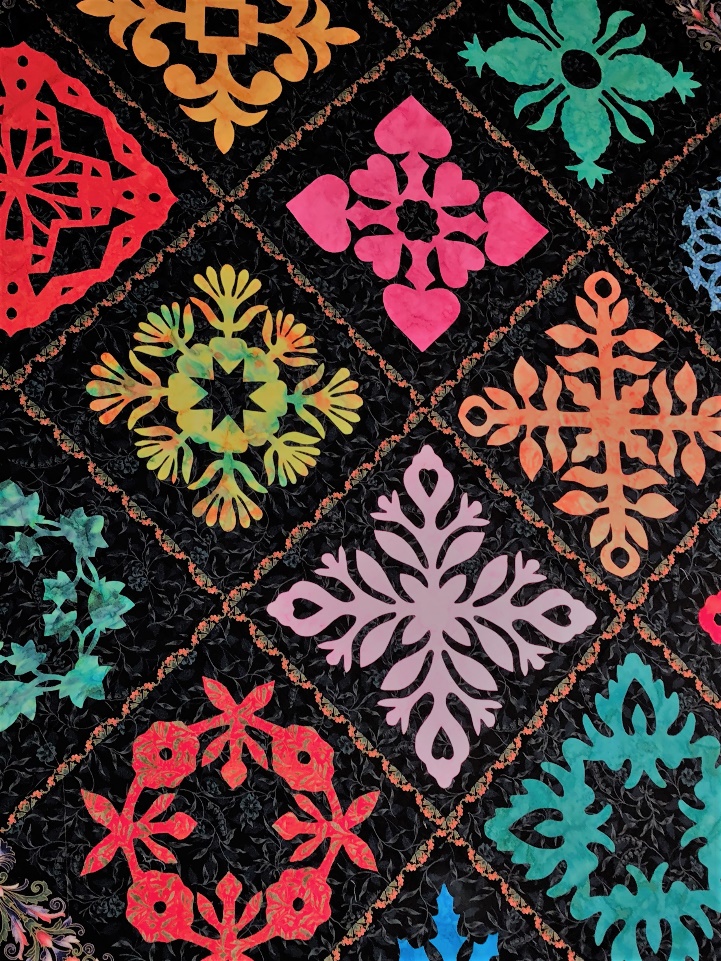 